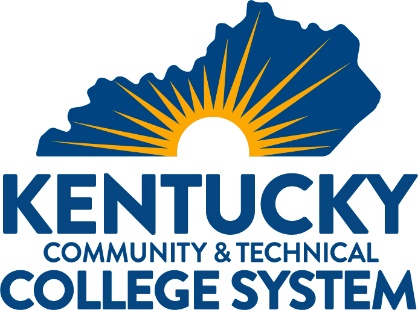 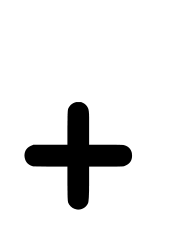 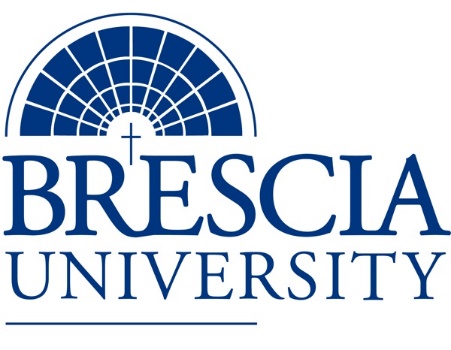 TRANSFER PATHWAY GUIDEAssociate of Applied Science to Bachelor in Integrated Studies Culinary Arts, Food and Beverage ManagementOverviewCompletion of the following curriculum will satisfy the requirements for Associates of Applied Science at the Kentucky Community and Technical College System and leads to a Bachelor’s Degree at Brescia University. Admission RequirementsOfficial transcript from all schools attended.  Combined grade point of average of a 2.0 or higher.Degree RequirementsStudents can apply to Brescia University at: https://www.brescia.edu/apply/ For any questions or additional information on tuition, deadlines, or start dates, please email BUconnections@brescia.eduGeneral Transfer RequirementsBrescia University can accept up to 77 hours of transfer credit from KCTCS from their associate of applied science for courses where a student made a grade of C or above.KCTCS AAS TO BU’s Bachelor Degree CHECKLIST Kentucky Community and Technical College SystemCategory 1: KCTCS General Education Core Requirements (18 hours)*World History is required at Brescia University. If not taken at KCTCS, will need to be taken at Brescia. Category 2: KCTCS Technical and Support Component (43-48 hours)BRESCIA UNIVERSITYMajor Requirements for Integrated Studies, Emphasis in BusinessUpdated: {8-26-2020}KCTCS CourseCourse or CategoryCredits{Institution}
CourseCompletedMAT 110 or HigherQuantitative Reasoning3Natural Sciences3Social/ Behavioral Sciences3Heritage/ Humanities*3ENG 101Written Communication3COM 181Basic Public Speaking3Subtotal General Education Core Courses18KCTCS CourseCourse or CategoryCredits{Institution}
CourseCompletedCUL 100 OR CUL 105Introduction to Culinary Arts OR Applied Introduction to Culinary Arts 2CUL 250Garde Manger 4CUL 125Sanitation and Safety 2CUL 211Basic Food Production 4CUL 215Basic Baking 4CUL 230 OR NFS 101Basic Nutrition OR Human Nutrition and Wellness 3CUL 240Meats, Seafood, and Poultry  4CUL 270Human Relations Management 3CUL 280Cost and Control 3CUL 285 OR CUL 290Front of the House OR Front of the House/Catering3-4Digital Literacy0-3BAS 160Introduction to Business 3BAS 170 OR BAS 283Entrepreneurship OR Principles of Management 3BAS 282Principles of Marketing 3CUL 298 OR CUL 299Culinary Arts Practicum Experience OR Culinary Arts Cooperative Education Experience 2-3Subtotal AAS Technical Courses43-48Brescia University CourseCourse NameCredits{Institution} CourseTaken at KCTCSEng 102Writing II3Eng 201Intro to Fiction3CS 105Office Applications3Spn 101 GER Foreign Language3Drm 325Oral Interpretation (GER UD Fine Arts)3Eng 341 or 342GER UD Literature3Phl 346 Business Ethics (GER UD Philosophy)3Psy 105Intro to Psychology (GER Social Beh Sci)3Th 318Faith & Justice (GER UD Theology)3BAd 301Business Law 3BAd 405Management Information Systems3BAd 410Public Regulation of Business3Mgt 306Management Concepts3Eco 307Money and Banking3BAd 418 Quantitative Methods for Business3Mgt 315 Personnel/Human Resource Management3IS 499Sr. Capstone (Final Paper Required)3SW 310 Social Issues and Diversity (UD Elective)3Mgt 308Organizational Behavior (Or another UD Elective)3Eco 201Principles of Economics I (or another Free Elective)3Eco 202Principles of Economics II (or another Free Elective)3Subtotal BRESCIA Credit Hours62-68Total Baccalaureate Degree Credit Hours128